Publicado en Barcelona el 13/01/2016 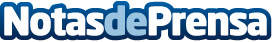 FARO presenta su innovador FARO Cobalt 3D Imager Nueva matrices de cámaras 3D inteligentes. Se trata de un nuevo tipo de sensor de metrología automatizado, que brinda sofisticada medición en proceso, minimizando costes de integración e infraestructuraDatos de contacto:Mar BorqueFundadora932411819Nota de prensa publicada en: https://www.notasdeprensa.es/faro-presenta-su-innovador-faro-cobalt-3d_1 Categorias: Industria Farmacéutica Automovilismo Hardware E-Commerce Industria Automotriz http://www.notasdeprensa.es